В раздел «Прокуратура Самарской области разъясняет: «Может ли государственный (муниципальный) служащий быть председателем гаражного кооператива?»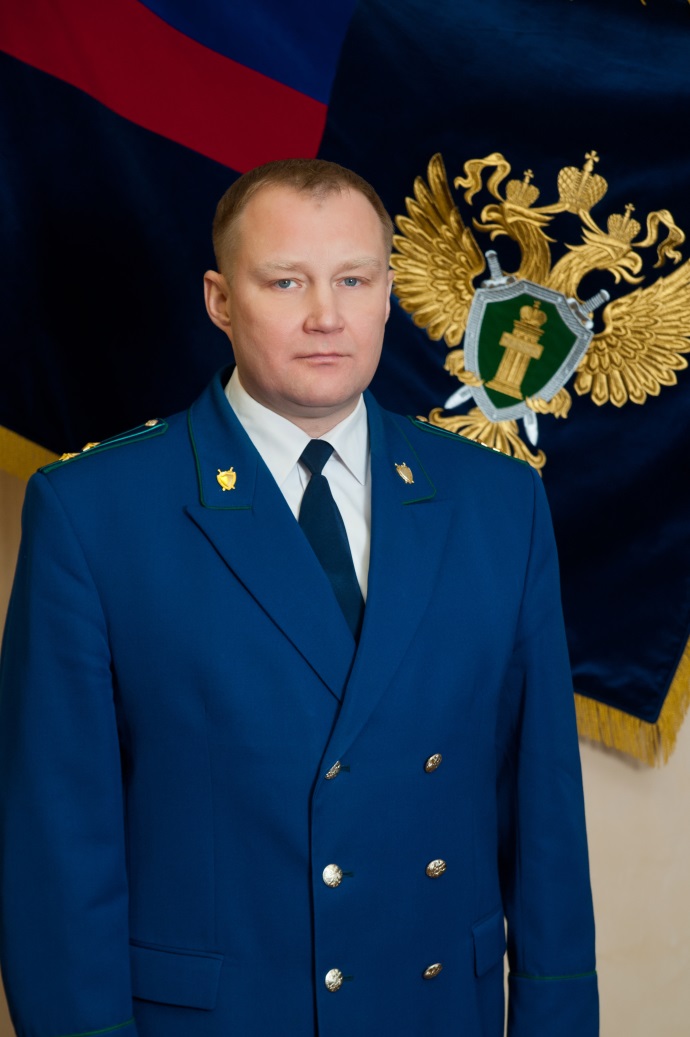 Отвечает начальник отдела по надзору за исполнением законодательства о противодействии коррупции прокуратуры Самарской области Вадим Федорин.Федеральным законом от 25.12.2008 № 273-ФЗ «О противодействии коррупции» установлены ограничения и обязанности, налагаемые на лиц, замещающих государственные должности РФ, государственные должности субъектов РФ, муниципальные должности. Федеральным законом от 27.07.2004 № 79-ФЗ «О государственной гражданской службе Российской Федерации» и Федеральным законом от 02.03.2007 № 25-ФЗ «О муниципальной службе в Российской Федерации» установлены запреты, связанные с прохождением государственной и муниципальной службы. Напомню, что с 15 апреля 2017 года вступили в силу изменения в законодательные акты, регламентирующие такие ограничения (подробнее см. Федеральный закон от 03.04.2017 № 64-ФЗ).Отвечая на поставленный вопрос, разъясняю, что государственным и муниципальным служащим, иным лицам указанным в Законе, разрешается быть членами всех общественных организаций, жилищного, жилищно-строительного, гаражного кооперативов, садоводческого, огороднического, дачного потребительских кооперативов, товарищества собственников недвижимости.Государственным и муниципальным служащим разрешается участие в управлении названными некоммерческими организациями в качестве единоличного исполнительного органа или входить в состав их коллегиальных органов управления только на безвозмездной основе. При этом, участие в статусе руководителя либо нахождение в подобных органах управления возможно только с  разрешения представителя нанимателя (работодателя). Для этого, органом государственной власти либо органом местного самоуправления должен быть разработан соответствующий порядок представления такого разрешения. 03.10.2017